Мониторинг эффективности взаимодействия педагогов с семьями воспитанников в ДОУI. Информационный блокИзменения, происходящие в обществе, влекут за собой изменения в работе дошкольных учреждений. Детский сад сегодня - это сложный организм, стремящийся к развитию, ищущий новые возможности, создающий необходимые условия для удовлетворения потребностей ребенка, семьи, общества, обеспечивающий условия для творческой, профессиональной работы педагогов, отвечающий самым современным требованиям.В Законе РФ «Об образовании», «Концепции дошкольного воспитания», «Положении о дошкольном образовательном учреждении» говорится, что родители являются первыми педагогами. Они обязаны заложить основы физического, нравственного и интеллектуального развития личности ребенка. В этой связи изменяется и позиция детского сада в работе с семьей. На современном этапе требуются иные взаимоотношения семьи и ОУ, которые должны определяться сотрудничеством и доверительностью.Взаимодействие педагогов и родителей позволяет лучше узнать ребенка, посмотреть на него с разных позиций, увидеть в разных ситуациях, а, следовательно, помочь в понимании его индивидуальных особенностей, развитии способностей, формировании ценных жизненных ориентаций. Однако мы с сожалением констатируем, что немало родителей не уделяют должного внимания созданию благоприятных условий для развития личности своих детей, не готовы к взаимодействию ни с детьми, ни с педагогами образовательных учреждений.Семьи очень разные, у каждой свои проблемы и трудности, поэтому невозможно дать готовый ответ на вопрос о том, как сотрудничать с семьей. Многое зависит от интуиции и мастерства педагога, который должен проанализировать комплекс различных обстоятельств, чтобы принять нужное решение в выборе способов и средств взаимодействия с родителями и ребенком в конкретной ситуации.Терпение и терпимость, великодушие и добрая воля нужны обеим сторонам, чтобы преодолеть все разногласия, прийти к единым взглядам на воспитание и развитие ребенка-дошкольника.II. Этапы проведения мониторинга1-й этап: постановка цели и задач мониторинга «Эффективность взаимодействия педагогов с семьями воспитанников в ДОУ». Определение объекта и предмета исследования.Цель мониторинга - вовлечение родителей в орбиту педагогической деятельности и их заинтересованное участие в воспитательно-образовательном процессе.Задачи мониторинга:1.Раскрыть значение и необходимость работы по выявлению уровни взаимодействия ДОУ с семьей.2.Определить анализ документов дошкольного учреждения как средство получения объективной информации о взаимодействии.3.Описать уровни взаимодействия с семьей дать характеристику технологий выявления эффективности работы воспитателя с родителями.Предмет мониторинга: функции взаимодействия ДОУ с семьей.Объект мониторинга: процесс взаимодействия ДОУ с семьей.В соответствии с данными задачами были выделены этапы проведения мониторинга.1. Нормативно установочный2. Технологический3. Обобщающий2-й этап: диагностический, включает в себя диагностику образовательных потребностей семей воспитанников, уровня осведомленности родителей в области воспитания и обучения дошкольников, мнения родителей о качестве воспитательно-образовательного процесса в ДОУ.Содержание работы1. Мониторинг базы данных на ребенка и его семью1.1. Анализ документов и первичных сведений о ребенке, поступившего в ДОУ и его семье.
1.2 Сбор информации об особенностях воспитания ребенка в семье.
1.3 Социологическое исследование состава семьи воспитанников2.Диагностика потребностей и уровня осведомленности родителей в области воспитания и обучения дошкольников3.Диагностика психологического климата в ДОУ (комфортность ДОУ для воспитанников, качество воспитательно-образовательного процесса).4.Диагностика эффективности (количественная и качественная) мероприятий, проводимых специалистами ДОУФормы работы:1.   Изучение документов, беседы с родителями, анкетирование, тестирование, опросы, интервью.2.   «Родительская почта»».3.   «Горячий телефон».4.   Книга отзывов и предложений.Инструментарием служат анкеты и опросники для педагогов и родителей в литературе:Доронова Т.Н. Дошкольное учреждение и семья –единое пространство развития детского сада. –М.:ЛИНКА-ПРЕСС, 2001.Козлова А.В., Дешеулина Р.П. Работа ДОУ с семьёй. –М.: ТЦ Сфера, 2004Микляева Н.В. Создание условий эффективного взаимодействия с семьёй. –М.: Айрис-пресс, 2006.ОсиповаЛ.Е. Работа детского сада с семьёй. –М.: Издательство Скрипторий 2003, 2008.Свирская Л. Работа с семьёй: необязательные интструкции. –М.:ЛИНКА-ПРЕСС, 2007Анкета «Выявление рейтинга воспитателя» (А.В.Козлова)Анкета для родителей «Ваши пожелания и ожидания»Умение применять на практике методики психолого-педагогической диагностики: выявлять достоинства воспитательных воздействий конкретной семьи, ее «проблемное поле», причины низкого воспитательного потенциала семьи и т.д.Наличие диагностических методик с анализом их результативности:-изучение социального статуса семьи –социологический срез (социальный паспорт);-изучение потребностей родителей» (Л. Печерских)-тест «Стиль воспитания ребёнка в семье» Е.П. Арнаутова-изучение детско-родительских отношений («Тест-опросник родительских отношений» А.Я. Варга, В.В. Столина);-изучение стиля воспитания ребенка в семье (анкетирование, наблюдение, тест «Стиль воспитания ребёнка в семье» Е.П. Арнаутова);-изучение интересов семьи и ребенка (опрос, беседа, наблюдение);-изучение специфики трудностей семейного воспитания (анкетирование) и т.п.Умение моделировать стратегию общения с родителями с позиции диалога, строить оптимальные взаимоотношения с родителями на основе сотрудничества и взаимодействия, развитие коммуникативной компетентности.Анализ (самоанализ) профессиональных затруднений в общении с родителями –карта самоанализа (по Л. Свирской).Умение организовать правовое и психолого-педагогическое просвещение родителей, выбрать соответствующие целям формы организации, методы и приемыАнализ протоколов родительских собраний:-разнообразие тематики и форм проведенных собраний;-отражение в протоколе активности родителей (вопросы, пожелания, предложения со стороны родителей, посещаемость);-учет мнения и пожеланий родителей при организации последующих мероприятий. Умение вовлечь родителей в образовательный процесс ДОУ.Анализ проводимых мероприятий, степень участия в них родителей, их активность (карта анализа мероприятий). Количество мероприятий, инициированных родителями (анализ плана)Уровень сформированности условий, обеспечивающих включение семей в образовательное пространство ДОУНаличие методических материалов по вопросам взаимодействия ДОУ с семьями разных категорий.Анализ методический разработок, наличие аннотированного каталога источников.Наличие социологических данных о контингенте семей воспитанников.Наличие на сайте ДОУ информации, ориентированной на разные категории семей воспитанников и их включение в образовательное пространство детского сада.Анализ информации, предназначенной для родителей, на сайте ДОУ (карта анализа).Наличие возможностей для осуществления «обратной связи» с семьями воспитанников.Уровень удовлетворенности родителей качеством образовательных услуг в ДОУИнформированность о видах образовательных услуг в ДОУ, о целях и задачах дошкольного образовательного учреждения в области воспитания, обучения и оздоровлении ребенка.Анкетирование «Удовлетворенность деятельностью ДОУ». Анализ наглядной информации в родительских уголках и на сайте (карта анализа). Анкеты специалистов и воспитателей, касающиеся осведомленности родителей в вопросах специфики образовательного процесса. Анкетирование «Рейтинг педагога». (А.В.Козлова «Работа ДОУ с семьёй»)Степень осведомленности родителей в вопросах специфики образовательного процесса, достижений и проблем в развитии ребенка, безопасности его пребывания в ДОУ.Возможность участия в воспитательно-образовательном процессе ДОУ.Опрос «Ваши пожелания и ожидания». В. КозловаАнализ работы «почтового ящика», «телефона доверия», электронной почты, запросов на консультирование, вопросов на собраниях и пр.Результативность мониторинга: Помогает полноценно организовать и осуществлять воспитательно-образовательный процесс в ДОУ, стимулирует личностное развитие детей и творческий рост педагогов, позволяет эффективно распределять ресурсы ДОУ (финансовые, временные, личностного потенциала сотрудников), способствует повышению статуса ДОУ в городе.    Муниципальное бюджетное дошкольное             образовательное учреждение       «Детский сад №26 «Золотая рыбка»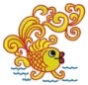     Муниципальное бюджетное дошкольное             образовательное учреждение       «Детский сад №26 «Золотая рыбка»Адрес: 623752 Свердловская область,  г. Реж, ул. Чапаева, д. 23
Тел.: 8 (34364)  3 88 80     Email: detsad_zolotayrubka@mail.ru